لجنة البرنامج والميزانيةالدورة الثانية والعشرونجنيف، سبتمبر 2015التقرير الختامي لمشروع تحسين معايير السلامة والأمن في مباني الويبو الحالية من إعداد الأمانةمعلومات أساسيةفي سبتمبر 2008، وافقت الدورة السادسة والأربعون لجمعيات الدول الأعضاء في الويبو على اقتراح الأمانة بتحسين معايير السلامة والأمن في مباني الويبو الحالية (الوثيقتانWO/PBC/13/6(a) و A/46/10)، لتحقيق امتثال معايير السلامة والأمن في مباني الويبو مع متطلبات المعايير الأمنية الدنيا للعمل في المقار في الأمم المتحدة. واستُرشد بهذه المعايير في إبلاغ توصيات تقرير تقييم المخاطر الأمنية، الذي قام به خبير مستقل في الشئون الأمني بشأن مقر الويبو في عام 2006.وفي دورتها الحادية والعشرين، أُحيطت لجنة البرنامج والميزانية (اللجنة) علما بآخر المستجدات بشأن ما أُحرز من تقدم في هذا المشروع (الوثيقة WO/PBC/21/9)، وسُلط الضوء على التعديلات على أُدخلت على النطاق، بما في ذلك التمويل الإضافي للمدخل الرئيسي، والتغييرات التي طرأت على مواصفات المحيط الأمني بعد التشاور مع البلد المضيف في يونيو 2011. وأشار التقرير المقدم إلى اللجنة أيضا إلى الاستعراض الذي أُجري لإعادة تقييم المخاطر، وتعديل النطاق الأصلي دون المساس بالنتيجة المنشودة لتدابير السلامة والأمن التي تُطبق في نواح أخرى. وقد سبق رفع هذا التقرير إلى جمعيات الدول الأعضاء في الويبو في دورتها الحادية والخمسين (الوثيقة A/51/10) في سبتمبر 2013.ويُكمل هذا التقرير الختامي التقارير المرحلية السابقة، وتتيح أحدث وثيقة قُدمت إلى اللجنة (الوثيقة WO/PBC/22/9)، للدول الأعضاء الاطلاع على التقدم المحرز، والإنجازات البارزة المُحقَّقة، واستخدام الميزانية في إطار المشروع بغية" تحسين معايير السلامة والأمن في مباني الويبو الحالية"(مشروع معايير الأمم المتحدة الأمنية الدنيا للعمل في المقار) (المشروع) منذ يوليو 2014.لمحة عامة عن التقدم المحرز في المشروعتألف المشروع من ثلاث مراحل تنفيذ رئيسية:المرحلة الأولى –وضع إطار شامل للسلامة والأمن يلبي متطلبات الويبو استنادا إلى تطبيق مبادئ فعالة لإدارة المخاطر، وترسيخ الشراكات مع الجهات الفاعلة الداخلية والخارجية، وتقييم النظم التقنية المناسبة، لاسيما النظم المتعلقة بتَوافق البنى التحتية، والامتثال لمعايير الأمم المتحدة الأمنية الدنيا للعمل في المقار. (اكتملت)المرحلة الثانية – التخطيط والتصميم المفصل، ويشمل  وضع المواصفات الفنية، وتوجيه الدعوات لتقديم العطاءات، والتعاقد مع شركات البناء ومع موردين آخرين لشراء وإدارة أحدث نظم السلامة والأمن ونظم الاتصالات/التواصل الداعمة. (اكتملت)المرحلة الثالثة – ركز التنفيذ والاختبار والتدريب على التشغيل المشترك بين الأنظمة، وعلى وظائف النظم، واجراءات الرصد الفعال، والانتهاء أخيرا من حجم عمل المشروع وتسليمه للويبو. (من المقرر أن تكتمل في سبتمبر 2015)وكان المشروع، في وقت كتابة هذا التقرير، يشرف على الانتهاء، مع إنجاز ما يقرب من 98 في المائة من حجم العمل، ومن المتوقع أن يجري تسليم إنجازات المشروع بحلول سبتمبر عام 2015. ويبين الجدول التالي التقدم المحرز في العناصر الرئيسية للمشروع ومواعيد الإنجاز المقررة:ويجدُر بالذكر، من التقرير المرحلي السابق(الوثيقة WO/PBC/22/13)، أن إنشاء قاعة المؤتمرات والمدخل الرئيسي للويبو أثر على التنفيذ المرحلي لتدابير المحيط الأمني، الذي من المتوقع أن تكتمل آخر مراحله بحلول سبتمبر 2015. ولأسباب تقنية وإدارية، كان الانتهاء من قاعة المؤتمرات والمدخل الرئيسي، في أغلب الأحيان، بالغ الأهمية لتنفيذ معظم عناصر السلامة والأمن المادية للمشروع.ويتألف نظام الويبو لكشف التسلل من عنصرين أساسيين؛ تغطية المرافق بنظام الليزر، وقد أكتمل في يناير 2015، ونظام الاستشعار الأرضي"Omnitrax"، الذي من المقرر أن يكتمل في سبتمبر 2015.الإنجازات التي تحققت منذ فترة التقرير السابق (نهاية يوليو 2014)ومنذ صدور التقرير المرحلي الأخير، تم ربط جميع نظم السلامة والأمن التشغيلية المتبقية بشبكة محلية (LAN) مخصصة، بما في ذلك بوابات السرعة والأبواب الأمنية ونظم المراقبة بالدوائر التلفزيونية المغلقة، وأجهزة الإنذار التقنية، وأجهزة الاتصالات. ويعمل مركز عمليات التنسيق الأمني حاليا بكامل طاقته، ويُعد المحور المركزي لتشغيل ومراقبة تقنيات السلامة والأمن التي تعد الأحدث في هذا المجال. ويقوم المركز على مدار الساعة وطيلة أيام الأسبوع، برصد وتغطية الاستجابة للأحداث المتعلقة بسلامة الويبو وأمنها من خلال خدمات حراس أمن مدربين.ومع أن معظم عناصر البنية التحتية لحواجز منع دخول السيارات إلى محيط مباني أرباد بوكش وبودنهاوزن الأول وبودنهاوزن الثاني، بما فيها محيط مبنى البراءات قد أُنجزت على مراحل في عام 2013، فإن آخر عناصر البنية التحتية للمحيط الأمني (السور، الأعمدة، والجدران المضادة للعربات المفخخة) حول المبنى الجديد وقاعة مؤتمرات ومركز الدخول الرئيسي للويبو قد اكتمل في نهاية عام 2014. وفي أبريل 2015، أنُشئت مقصورة لحراس الأمن عند مدخل مرآب سيارات مبنى البراءات، وأخرى للدوائر التلفزيونية المغلقة، وتم الانتهاء من تركيب نظم إدارة الاتصالات والأمن المادي في يونيو 2015.وفي أوائل سبتمبر 2014، تم الانتهاء من البنية التحتية للمدخل الرئيسي، في الوقت المناسب لعقد أول جمعية عامة للويبو جرى استضافتها في قاعة مؤتمرات الويبو. وفي نوفمبر 2014، تم الانتهاء من العمل في مراكز الاستقبال والتسجيل، وتركيب آليات مراقبة الدخول (بوابات السرعة، الدوائر التلفزيونية مغلقة)، وتقنيات إصدار تصاريح الدخول ومواقع العمل. ورغم أن نظم أمنية جديدة طُبقت تماما في وقت انعقاد الجمعية العامة عام 2014، فإن النظم اشتغلت على النحو المتوقع دون أي مشاكل رئيسية.ويعمل قسم المؤتمرات بالويبو في تعاون وثيق مع قسم الويبو لتنسيق شؤون السلامة والأمن (SSCS) في مختلف الاجتماعات والندوات والمؤتمرات التي تستضيفها في الويبو. وقد كفل برنامج تدريب متعدد التخصصات لموظفي قسم الويبو لتنسيق شؤون السلامة والأمن وفريق خدمات الحراسة الخارجي ( شركة ARNDT) وموظفي قسم المؤتمرات، تقديم خدمات الاستقبال وإصدار تصاريح الدخول وإدارتها بفعالية من مركز المدخل الرئيسي الجديد. وشمل هذا التدريب تدريبا مفصلا على النظم التقنية لإصدار تصاريح الدخول وإدارة الدخول إلى المقار. ولأسباب تتعلق بالأمن والتسجيل، اشترك قسما المؤتمرات وقسم الويبو لتنسيق شؤون السلامة والأمن في مبادرة لتبسيط إجراءات التسجيل في المؤتمرات، أخذ صور للمشاركين في المؤتمرات خلال مرحلة التسجيل الأولى.وشملت المراجعة الداخلية الأخيرة، التي قام بها قسم الرقابة الداخلية بالويبو في وقت مبكر من عام 2015، لقسم السلامة والتنسيق الأمني مشروع المعايير الأمنية الدنيا للعمل في المقار. وأقر التقرير بأن التأخيرات في تنفيذ المشروع ترتبط ارتباطا مباشرا ببناء قاعة المؤتمرات الجديدة للويبو. إضافة إلى ذلك، أوصى التقرير بضرورة مراجعة سياسات وإجراءات السلامة والأمن الحالية. وسلطت المراجعة الضوء أيضا على جوانب القوة ، مثل العزل التام لشبكة الأمن المحلية LAN عن الإنترنت وعن الشبكة المحلية للويبوWIPO LAN، ودقة مواعيد صيانة معدات السلامة والحفاظ على مفاتيح التحكم بمنافذ المباني وتوفير تدريب منتظم للمسؤولين عن الزملاء في أدوار المباني.مصروفات مشروع المعايير الأمنية الدنيا للعمل في المقارونظرا إلى أن المشروع يشارف على الانتهاء (سبتمبر 2015)، من المهم أن نشدد ونقر بالتعاون الناجح الذي جرى بين الويبو والبلد المضيف من خلال المؤسسة العقارية للمنظمات الدولية منذ عام 2009، والذي أسفر عن تحسينات هائلة في السلامة والأمن الماديين للويبو، وتعزيز قدرات إدارة المخاطر، وتهيئة بيئة أكثر أمنا وسلامة لموظفي الويبو والزوار.وتجدر الإشارة إلى أن المخصص المالي للمؤسسة العقارية  للمنظمات الدولية لتنفيذ المشروع بلغ 5 ملايين فرنك سويسري، وشمل مختلف التدابير الأمنية الخارجية، بينما بلغت ميزانية الويبو، المستمدة من صناديقها الاحتياطية 7.6 مليون فرنك سويسري، وشملت تدابير السلامة والأمن الداخلي (الوثيقة .A/46/10 Rev). وفي جميع مراحل المشروع، قامت الويبو بتحديد أهم تدخلات مختلف أصحاب المصالح وتوقعاتهم، وتنسيقها لضمان التنفيذ الناجح للمشروع. ومن البداية حتى النهاية، أثار اعتماد المشروع على غيره من المشاريع الكبرى، مثل مشروع المبنى الجديد ومشروع قاعة مؤتمرات الويبو، تحديات فريدة من نوعها، وزاد من صعوبة إدارة هذا المشروع الطويل الأمد. ونتيجة لذلك، سوف تتحقق النتائج المرجوة من المشروع دون تجاوزات في الميزانية عند الانتهاء من المشروع في سبتمبر 2015.وفي 30 يونيو 2014، أُنفقت اعتمادات المشروع البالغ مجموعها 12،547،944.21 فرنكات سويسرية أو أدرجت في صناديق مخصصة، حسب التسويات المالية النهائية، ومن المتوقع أن يعيد المشروع الرصيد المتبقي وقدره حوالي 4000.00 فرنك سويسري إلى الأموال الاحتياطية. ويرجى الرجوع إلى الجدول أدناه.وفيما يلي فقرة القرار المقترحة.19.	إن لجنة البرنامج والميزانية مدعوة إلى الإحاطة علماً بالمعلومات الواردة في التقرير الختامي لمشروع تحسين معايير السلامة والأمن في مباني الويبو الحالية (الوثيقة WO/PBC/24/12).[نهاية الوثيقة]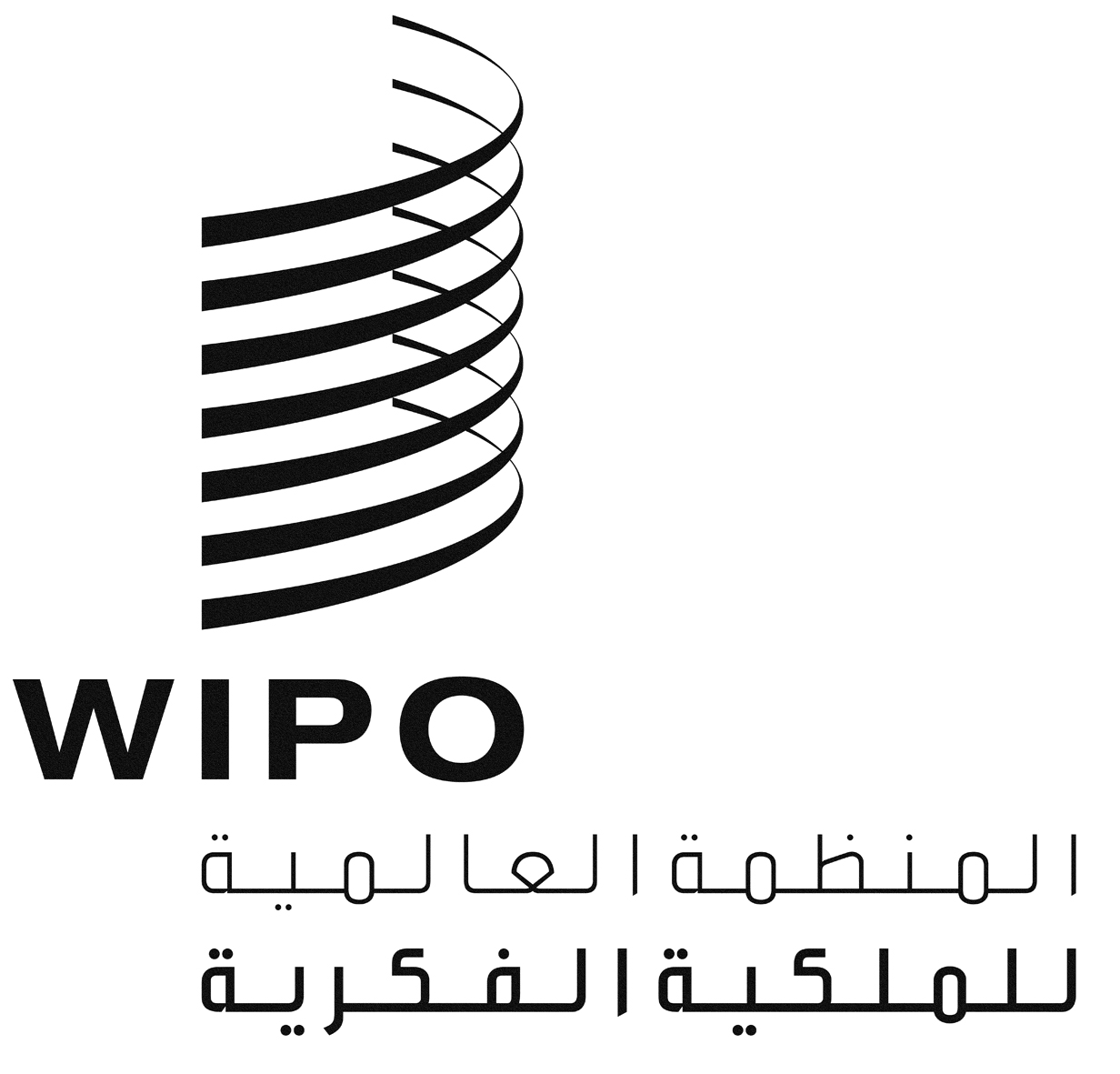 AWO/PBC/24/12WO/PBC/24/12WO/PBC/24/12الأصل: بالإنكليزيةالأصل: بالإنكليزيةالأصل: بالإنكليزيةالتاريخ: 10 يوليو 2015التاريخ: 10 يوليو 2015التاريخ: 10 يوليو 2015عناصر المشروعالحالة الراهنةموعد إنجاز العملتدابير الأمن الداخلي ( الويبو)نظم المراقبة بالدوائر التلفزيونية المغلقة (CCTV)نظم مراقبة الدخولمدخل المبنى الرئيسيشبكة الأمن المحلية  LAN مركز عمليات الأمننظم الكشف عن الحرائقالمرحلة الثالثةاكتملت في يناير 2015تدابير المحيط الأمني حول الويبو(مؤسسة مباني المنظمات الدولية) (FIPOI)الحواجز المضادة للسياراتحواجز مانعة للمارة (النطاق المعدّل)أكشاك /مقصورات للحراسنظم منع التسللالمرحلة الثالثةمن المقرر أن تكتمل في أغسطس 2015نظم الكشف عن التسللالمرحلة الثالثةمن المقرر أن تكتمل في سبتمبر 2015المبالغ بالفرنكات السويسريالميزانية المعتمدة من الدول الأعضاء في ديسمبر 20087,600,000حصة البلد المضيف5,000,000إجمالي الميزانية 12,600,000المخصصات الماليةالمبالغ بالفرنكات السويسريةالمبلغ الذي خصصته الويبو7,547,944.21المبلغ الذي خصصه البلد المضيف5,000,000مجموع المبالغ المخصصة12,547,944.21رصيد المخصصاتالمبالغ بالفرنكات السويسريةرصيد الويبو المتاح (30 يونيو/15) (المقرر إنفاقه على الخدمات)52,055.79الرصيد المتاح للبلد المضيف0الرصيد المقدر – سبتمبر 20154000.00